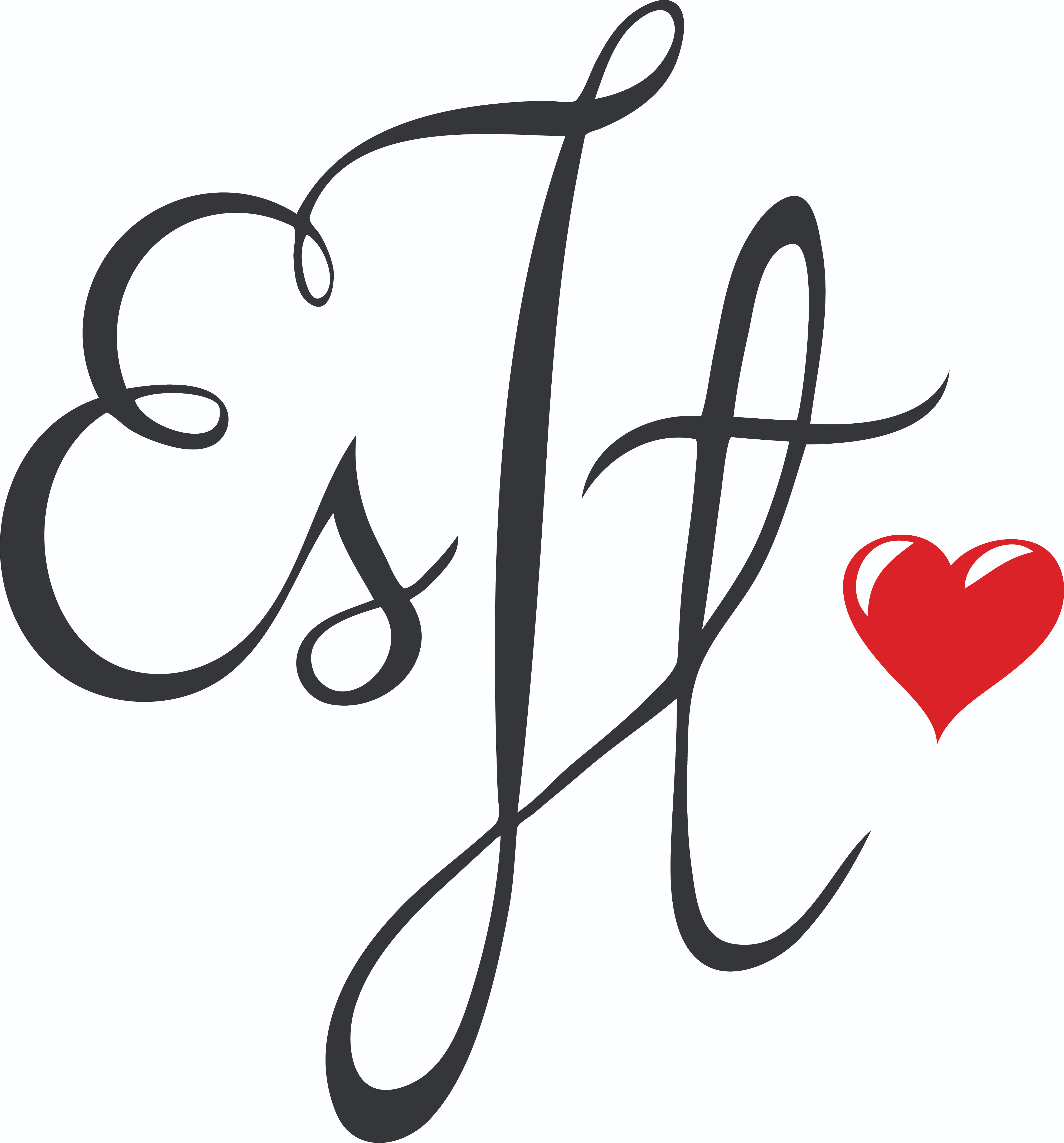 							1.11.2019Kisapäivän ohjeita – Hyvän mielen muodostelmaluistelukisat 10.11.2019Espoon Jäätaiturit toivottaa teidät tervetulleiksi Hyvän mielen muodostelmaluistelukilpailuunsunnuntaina 10.11.2019! Toivottavasti kaikilla on hyvä mieli ja hyvä fiilis luistella!Kilpailupaikka ja –aika:Sunnuntai 10.11.2019, klo 9 – 14.00Espoonlahden jäähalli, Forum-halli, Espoonlahdentie 2-4, 02320 Espoo Kilpailutoimisto aukeaa klo 7.30, kilpailun tarkka minuuttiaikataulu on liitteenä. Kilpailussa ei järjestetä harjoituksia. Huomatkaa, että kilpailun aikataulu sarjojen järjestyksen osalta poikkeaa kilpailukutsussa alustavasti ilmoitetusta! Arviointijärjestelmä ja kilpailusarjat Kilpailussa noudatetaan STLL:n sääntöjä kaudelle 2019-2020. Kilpailun arviointijärjestelmänä käytetään MUPI-pistelaskujärjestelmää. Kansallisissa noviiseissa, minoreissa ja tulokkaissa kilpailu toteutetaan 1 + 1 periaatteella eli jokainen joukkue tekee suorituksensa kaksi kertaa siten, että jokainen joukkueeseen ilmoitettu luistelija osallistuu vähintään yhteen kilpailusuoritukseen. Aikuisten sarjassa jokainen joukkue tekee suorituksensa kerran. Kaikissa sarjoissa käytetään kilpailun arviointijärjestelmänä MUPI-pistelaskujärjestelmää.  Joukkueita ei kuitenkaan laiteta paremmuusjärjestykseen MUPI-pisteiden perusteella eikä pisteitä lueta palkintojenjaossa. Kaikki osallistujat palkitaan ja suorituksista jaetaan kunniamainintoja. MUPI-pisteet julkaistaan kisan päätyttyä.Osallistuvat joukkueetTulokkaat	EsJt	Valley Bay SynchrokidsETK	SunbeamsTTK	Ice SympathyMinorit	EsJt	Valley Bay SynchronettesETK	RainbowsHTK                   MiniMintsTTK	Ice MelodyKansalliset noviisit	EsJt	Valley Bay SynhcroshineETK	Ice SweetsHL	SilverlightsAikuiset	EsJt	Valley Bay SynhcrospiritHL                      Creme de Ments TTK                    Ice Comedy Kilpailun tuomaristo ja tekninen henkilöstö  Kilpailun tuomarit ovat Nina Gustafsson (ylituomari), Katri Heikkinen ja Sini Pyörälä.KaulanauhatPyydämme joukkueita ottamaan omat kaulanauhat mukaansa kulkuoikeuksia varten.Verryttelytilat Espoonlahden jäähallin tilat ovat varsin pienet, joten joukkueiden verryttely tapahtuu ulkona.Kilpailujen nettisivutHyvän Mielen kilpailujen nettisivut löytyvät osoitteesta https://espoonjaataiturit.sporttisaitti.com/kilpailut/ml-hyvan-mielen-kutsukilpailu-102/.  Kilpailun MUPI-pisteet julkaistaan nettisivuilla kilpailupäivän päätteeksi.Kilpailuista ei tehdä käsiohjelmaa.Jäälle meno ja luistinsuojatJäälle mennään kahdesta ovesta heti pukukoppikäytävän välittömässä läheisyydessä aulan toiselta puolelta. Joukkue menee jäälle ja poistuu jäältä SAMASTA portista. Joukkueenjohtajia ja huoltajia pyydetään ystävällisesti huolehtimaan joukkueen luistinsuojista.Palkintojenjako Palkintojenjako on jäällä tulokkaiden kilpailun päätyttyä klo 12.45. Mitalit jaetaan kaikille ilmoittautumislomakkeeseen merkityille luistelijoille.Lahjat ja muistamisetJäähallin ylätasanteella on pientä oheismyyntiä. Jäälle ei turvallisuussyistä saa heittää kukkia ja lahjoja. Ylätasanteella on varattu lahjakassit jokaiselle joukkueelle. Lahjakassit toimitetaan joukkueille koppiin kilpailusuorituksen jälkeen. Lahjakassia voi halutessaan käyttää luistinsuojien säilytykseen palkintojenjaon aikana, kassit palautetaan joko koppiemolle oman suorituksen jälkeen tai kilpailun päätyttyä kilpailutoimistoon. Ruokailut Joukkueille ei ole järjestetä joukkueruokailua. Espoonlahden jäähallissa toimii kahvio. Kilpailun johtoKilpailun johtaja Susanna Korjus, susanna.korjus@nurmijarvi.fi p. 041 709 2713Tervetuloa kilpailemaan!Espoon Jäätaiturit ryJakelu: tuomarit, EsJt, ETK, HL, HTK, TTK